Hvor mange individer er det i populasjonen?  Til lærer: Denne elevøvelse foreligger i to utgaver, en tradisjonell, oppskriftsbasert utgave, og en utforskende utgave. Den tradisjonelle ligger først i dokumentet og den utforskende ligger sist. InnledningFangst – gjenfangst er en metode som kan brukes for å beregne størrelse av fisk-, fugl- eller andre dyrepopulasjoner. Hensikten med dette forsøket er å bli bedre kjent med metoden.  I korte trekk går metoden ut på at individer i populasjonen blir fanget levende, merket og så sluppet fri igjen. Etter en tid gjøres en gjenfangst. I gjenfangsten er det både merkede og umerkede individer. Ut fra antall merkede individer som ble sluppet fri, og antall merkede individer i gjenfangsten kan vi estimere den totale populasjonsstørrelsen etter følgende formel: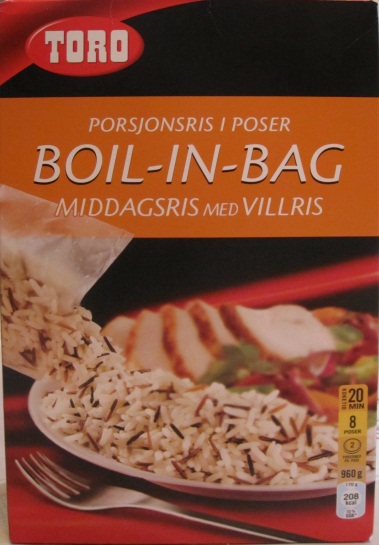 der g er antall individer i gjenfangsten, m er antall merkede individer som ble satt ut og gm er antall merkede individer i gjenfangstenI dette forsøket tar vi utgangspunkt i en «rispopulasjon». I populasjonen er det allerede merket og utsatt 1600 «individer» = m (mørke riskorn). ProblemstillingUndersøk hvor stor andel av populasjonen som bør gjenfanges for at undersøkelsen skal gi troverdige estimater av den totale populasjonsstørrelsen, dvs. antall riskorn i en porsjonspose med villris. Uavhengig variabel er altså antall individer i gjenfangsten. MaterialeEn porsjonspakke med villrisVekt med minst en desimals nøyaktighet250 mL begerglass100 mL begerglassMetodeHell villrisen opp i et 250 mL begerglassUtfør en «gjenfangst» ved at du «fanger» riskorn på følgende måte:Vei inn 1,5 g ris i et begerglass som står på en vekt (se tabellen under). Tell opp antall riskorn i dette begerglasset (= antall gjenfangede). Tell også opp hvor mange av disse som er merket (antall merkede i gjenfangsten). Før tallene inn i tabell 1.Legg riskornene tilbake i det store begerglasset.  Gjør en ny «gjenfangst» på følgende måte:Vei inn 5 g ris i et begerglass som står på en vekt (se tabellen under). Tell opp antall riskorn i dette begerglasset (= antall gjenfangede). Tell også opp hvor mange av disse som er merket (antall merkede i gjenfangsten). Før tallene inn i tabell 1.Legg riskornene tilbake i det store begerglasset.  Gjør en ny «gjenfangst» på følgende måte:Vei inn 10 g ris i et begerglass som står på en vekt (se tabellen under). Tell opp antall riskorn i dette begerglasset (= antall gjenfangede). Tell også opp hvor mange av disse som er merket (antall merkede i gjenfangsten). Før tallene inn i tabell 1.ResultaterTabell 1: Tabell som viser populasjonsstørrelse ved bruk av fangst-gjenfangst-metodenSamle resultater fra de andre gruppene og presenter alle resultatene i en tabell Presenter høyeste, laveste og gjennomsnittlig verdi for gjenfangster på hhv 1,5, 5 og 10 gram.Diskusjon og konklusjonHvordan tolker og forklarer du resultatene? Hvilke konklusjoner kan du trekke av forsøket?Gi en vurdering av metoden og diskuter feilkilder (hva gjør at du kan tvile på resultatene dine?).Punktene under bør besvares/drøftes:For hvilke organismer kan fangst-gjenfangst være egnet metode for å anslå bestandsstørrelse? Drøft problemer som kan oppstå ved bruk av denne metodenSelve merkingen kan påvirke individene i virkelige populasjoner. Påvirker «merkingen» «individene» i dette modellforsøket? Gi eksempler der fangst-gjenfangst er lite egnet som metode.Hvilke forslag til forbedringer har du? Kommentar til lærer: Tabell som kan brukes til innfylling av klasseresultaterAlternativ utførelse med utforskende tilnærming.Hvor mange individer er det i populasjonen?  Problemstilling:Hvordan kan vi finne ut hvor mange riskorn som er i begerglasset? Det er ikke lov å veie hele innholdet i begerglasset, men det er ca 900 mørke riskorn i begerglasset. MetodeLag en egnet metode for å finne ut hvor mange riskorn som er i begerglasset. Hvor mange riskorn må vi telle for å være ganske sikre på hvor mange det er i begerglasset?Hvor mange ganger må vi telle? Gi en begrunnelse.ResultaterLag en tabell med tabelltekst over resultatene dine. Hvor mange riskorn er det i glasset?Sammenlikn med andre i klassen- har de kommet frem til samme resultat? Har de brukt samme metode som deg?DiskusjonMetoden du har funnet fram til nå, er en metode som brukes til å telle antall individer i populasjoner. Finn ut hva metoden heter. For hvilke organismer kan denne metoden være egnet metode for å anslå populasjonsstørrelse? Hvilke problemer som kan oppstå ved bruk av denne metoden?Gi eksempler der på populasjoner der dette er en lite egnet metode for populasjonstelling.Gruppe- navnGjenfangst 1,5 g ± 0,1 gGjenfangst 1,5 g ± 0,1 gGjenfangst 1,5 g ± 0,1 gGjenfagst 5,0 g ± 0,1 gGjenfagst 5,0 g ± 0,1 gGjenfagst 5,0 g ± 0,1 gGjenfangst 10,0 g ± 0,1 gGjenfangst 10,0 g ± 0,1 gGjenfangst 10,0 g ± 0,1 gGruppe- navnantall gjenfangetantall merket ved gjenfangstEstimert poulasjons-     størrelseantall gjenfangetantall merket ved gjenfangstEstimert poulasjons-     størrelseantall gjenfangetantall merket ved gjenfangstEstimert poulasjons-     størrelseMaksMinGj.snitt